Publicado en CDMX el 15/12/2016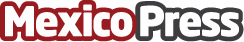 Participa Fundación J, García López en festival navideño tradicional"Estamos ciertos que todos los que tenemos un poco más, estamos obligados socialmente a poder regresar  algo a todos lo que lo necesitan": Guadalupe García Bravo, Presidenta de la FundaciónDatos de contacto:JOAQUÍN000Nota de prensa publicada en: https://www.mexicopress.com.mx/participa-fundacion-j-garcia-lopez-en-festival Categorías: Nacional Infantil Ocio para niños http://www.mexicopress.com.mx